Unit 2 Lesson 1: Introducing Ratios and Ratio Language1 What Kind and How Many? (Warm up)Student Task Statement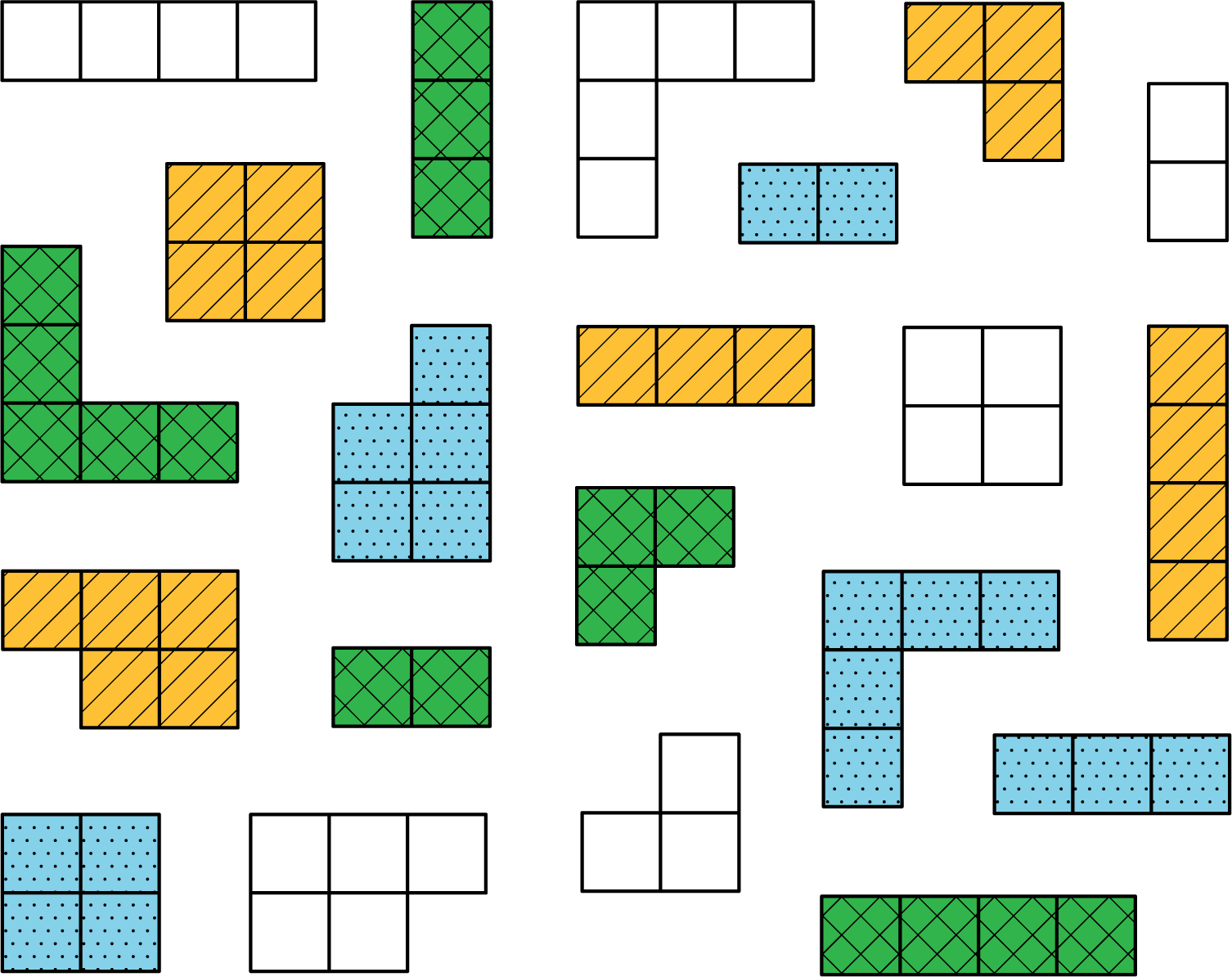 Think of different ways you could sort these figures. What categories could you use? How many groups would you have?2 The Teacher’s CollectionImages for Launch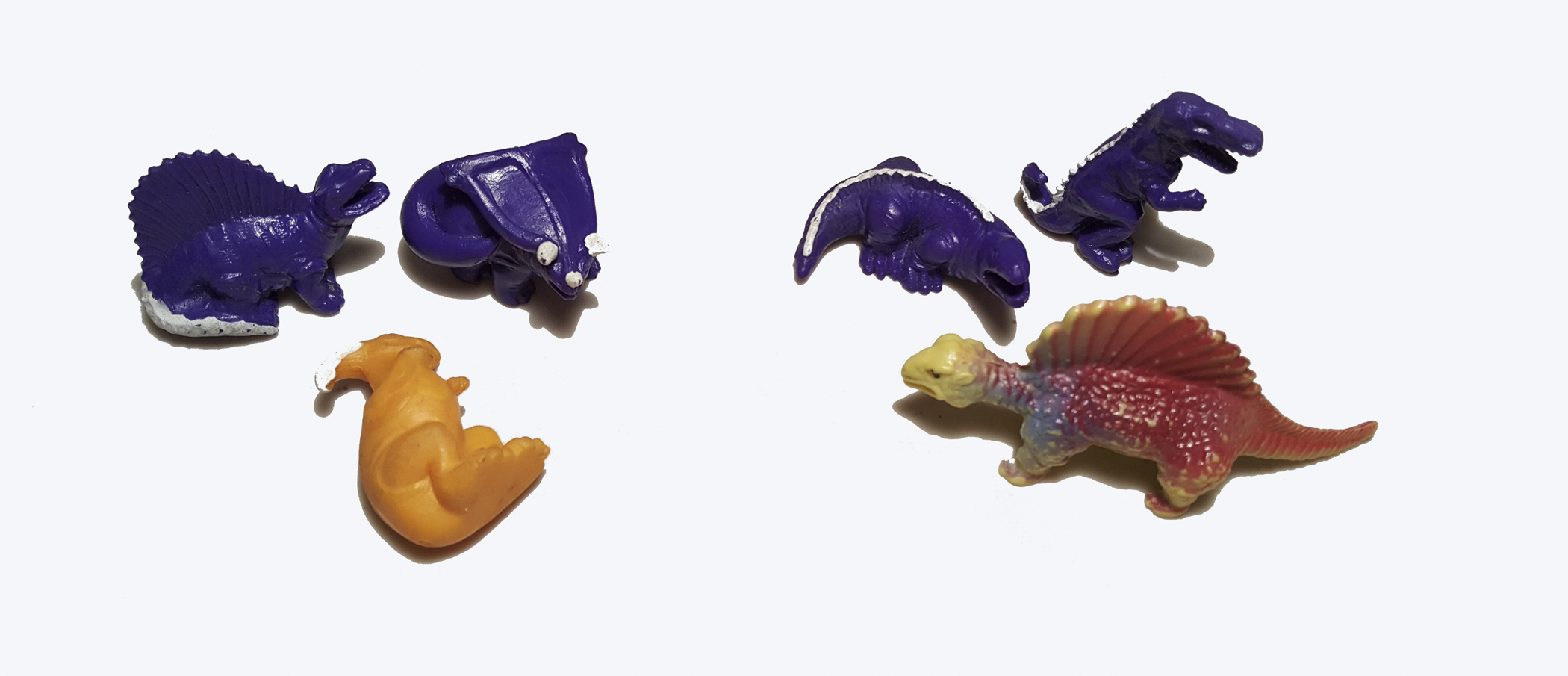 Student Task StatementThink of a way to sort your teacher’s collection into two or three categories. Count the items in each category, and record the information in the table.Pause here so your teacher can review your work.Write at least two sentences that describe ratios in the collection. Remember, there are many ways to write a ratio:The ratio of one category to another category is ________ to ________.The ratio of one category to another category is ________ : ________.There are _______ of one category for every _______ of another category.3 The Student’s CollectionStudent Task StatementSort your collection into three categories. You can experiment with different ways of arranging these categories. Then, count the items in each category, and record the information in the table.Write at least two sentences that describe ratios in the collection. Remember, there are many ways to write a ratio:The ratio of one category to another category is ________ to ________.The ratio of one category to another category is ________ : ________.There are _______ of one category for every _______ of another category.Pause here so your teacher can review your sentences.Make a visual display of your items that clearly shows one of your statements. Be prepared to share your display with the class.Images for Activity Synthesis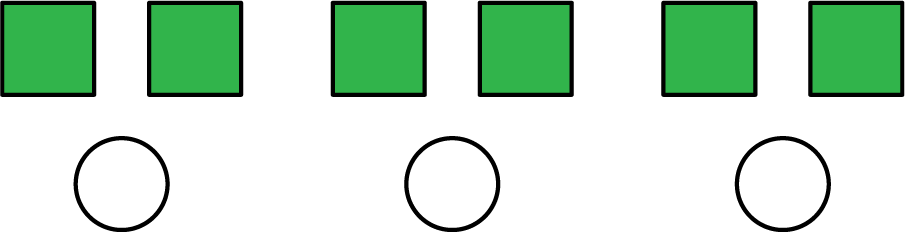 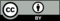 © CC BY Open Up Resources. Adaptations CC BY IM.category namecategory amountcategory namecategory amount